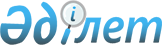 О составе Консультативного комитета по функционированию внутренних рынков
					
			Утративший силу
			
			
		
					Распоряжение Коллегии Евразийской экономической комиссии от 14 мая 2019 года № 83. Утратило силу распоряжением Коллегии Евразийской экономической комиссии от 14 мая 2019 года № 83.
      Сноска. Утратило силу распоряжением Коллегии Евразийской экономической комиссии от 24.08.2021 № 122 (вступает в силу с даты его опубликования на официальном сайте Евразийского экономического союза).
      1. Утвердить прилагаемый состав Консультативного комитета по функционированию внутренних рынков.     
      2. Признать утратившим силу распоряжение Коллегии Евразийской экономической комиссии от 21 ноября 2016 г. № 189 "О составе Консультативного комитета по функционированию внутренних рынков".     
      3. Настоящее распоряжение вступает в силу с даты его опубликования на официальном сайте Евразийского экономического союза.      CОСТАВ 
Консультативного комитета по функционированию внутренних рынков 
					© 2012. РГП на ПХВ «Институт законодательства и правовой информации Республики Казахстан» Министерства юстиции Республики Казахстан
				
      Председатель Коллегии     Евразийской экономической комиссии

Т. Саркисян
УТВЕРЖДЕН   
распоряжением Коллегии   
Евразийской экономической   
комиссии  
от 14 мая 2019 г. № 83   
От Республики Армения 
От Республики Армения 
От Республики Армения 
Аванесян Анаит Торгомовна
–
заместитель Министра здравоохранения Республики Армения
Анапиосян Аревик Вартановна
–
заместитель Министра образования и науки Республики Армения
Бабаян Альберт Артурович
–
заместитель Министра экономического развития и инвестиций Республики Армения
Ваграмян Лусине Кареновна
–
начальник отдела внутренней торговли и конкуренции Управления по политике развития деловой и инвестиционной среды Министерства экономического развития и инвестиций Республики Армения
Варданян Гегам Левонович
–
заместитель Министра транспорта, связи и информационных технологий Республики Армения
Давтян Ирина Варшамовна
–
заместитель начальника Миграционной службы Министерства территориального управления и развития Республики Армения
Джагарян Эдгар Ашотович
–
заместитель руководителя Инспекционного органа по безопасности пищевых продуктов при Правительстве Республики Армения
Карапетян Наира Куйбышевна
–
начальник Управления Евразийского экономического союза и внешней торговли Министерства экономического развития и инвестиций Республики Армения 
Кочарян Виген Владимирович
–
заместитель Министра юстиции Республики Армения
Мовсисян Эмма Александровна
–
заместитель начальника Управления Евразийского экономического союза и внешней торговли Министерства экономического развития и инвестиций Республики Армения
Оганесян Лусине Эдиковна
–
главный специалист Департамента международной экономической интеграции Аппарата Премьер-министра Республики Армения
От Республики Беларусь
От Республики Беларусь
От Республики Беларусь
Александрович Александр Александрович
–
заместитель начальника Главного управления – начальник управления евразийской интеграции Главного управления России, стран СНГ и евразийской интеграции Министерства иностранных дел Республики Беларусь
Аношко Сергей Леонидович
–
консультант отдела обеспечения и регулирования перевозок и международного сотрудничества Департамента по авиации Министерства транспорта и коммуникаций Республики Беларусь 
Богдан Игорь Викторович
–
заместитель директора открытого акционерного общества "Авиакомпания Трансавиаэкспорт"
Высоцкая Наталья Александровна
–
заместитель генерального директора Ассоциации международных автомобильных перевозчиков "БАМАП"
Голото Елена Михайловна
–
консультант управления интеграции рынков Главного управления экономической интеграции Министерства экономики Республики Беларусь
Докучаев Игорь Аркадьевич
–
заместитель начальника службы обеспечения производственной деятельности Республиканского унитарного предприятия "Национальная авиакомпания "Белавиа"
Картун Андрей Михайлович
–
заместитель Министра антимонопольного регулирования и торговли Республики Беларусь
Кахро Светлана Владимировна
–
начальник управления внутренней торговли и выставочной деятельности Белорусского государственного концерна по производству и реализации товаров легкой промышленности 
Краснов Игорь Леопольдович
–
начальник отдела международного сотрудничества Управления программ развития и международного сотрудничества Министерства транспорта и коммуникаций Республики Беларусь 
Мацевило Алексей Евгеньевич
–
начальник Главного управления экономической интеграции Министерства экономики Республики Беларусь
Мурашко Наталья Анатольевна
–
начальник управления внешнеэкономических связей Белорусского государственного концерна по производству и реализации товаров легкой промышленности 
Осмола Ирина Ивановна
–
первый заместитель Председателя Государственного комитета по стандартизации Республики Беларусь
Перминова Елена Александровна
–
заместитель Министра экономики Республики Беларусь
Свидерский Геннадий Брониславович
–
первый заместитель Министра промышленности Республики Беларусь
От Республики Казахстан
От Республики Казахстан
От Республики Казахстан
Абдикаримов Аслан Жанабергенович
–
руководитель управления евразийской интеграции Департамента международных финансовых отношений Министерства финансов Республики Казахстан
Аханов Канат Еркенович
–
директор Департамента международного сотрудничества Министерства образования и науки Республики Казахстан
Больгерт Евгений Андреевич
–
заместитель председателя правления Национальной палаты предпринимателей Республики Казахстан "Атамекен"
Джунусова Аида Сабыровна
–
руководитель управления по вопросам евразийской интеграции Департамента международного сотрудничества и интеграции Министерства труда и социальной защиты населения Республики Казахстан
Досумов Данияр Нуржанович
–
руководитель управления по вопросам функционирования ЕврАзЭС и Таможенного союза Департамента международной экономической интеграции Министерства национальной экономики Республики Казахстан
Досщиева Альбина Акжигитовна
–
и. о. директора департамента экономической интеграции Национальной палаты предпринимателей Республики Казахстан "Атамекен"
Ермекпаева Розалина Аскаровна
–
главный эксперт Управления по контролю за техническими регламентами Комитета охраны общественного здоровья Министерства здравоохранения Республики Казахстан
Жантасов Темирлан Бекетович
–
директор Департамента международной экономической интеграции Министерства национальной экономики Республики Казахстан
Жапаркулов Нуржан Бакытович
–
руководитель управления промышленного сотрудничества Департамента международной экономической интеграции Министерства индустрии и инфраструктурного развития Республики Казахстан
Кабираева Айнур Аскаровна
–
руководитель управления анализа и мониторинга Департамента международной экономической интеграции Министерства индустрии и инфраструктурного развития Республики Казахстан
Калиаскарова Зарина Турехановна
–
руководитель управления промышленного сотрудничества Департамента международной экономической интеграции Министерства индустрии и инфраструктурного развития Республики Казахстан
Касенов Файзрахман Айткалиевич
–
заместитель директора Департамента евразийской интеграции Министерства иностранных дел Республики Казахстан
Куандыков Санжар Серикович
–
начальник отдела многостороннего военно-технического сотрудничества Департамента военно-технической политики Министерства обороны Республики Казахстан
Магай Владимир Владимирович
–
заместитель директора Департамента законодательства государственных закупок Министерства финансов Республики Казахстан
Маканова Мадина Мухамеджановна
–
руководитель управления нетарифного регулирования Департамента развития внешнеторговой деятельности Министерства национальной экономики Республики Казахстан
Мусина Алтын Шайкеновна
–
заместитель директора Департамента политики социального страхования, базового социального и пенсионного обеспечения Министерства труда и социальной защиты населения Республики Казахстан
Олжабаев Канат Женсикбаевич
–
заместитель директора Департамента развития внешнеторговой деятельности Министерства национальной экономики Республики Казахстан
Райганиев Ерлан Тельманович
–
заместитель председателя Комитета труда, социальной защиты и миграции Министерства труда и социальной защиты населения Республики Казахстан
Рахимжанов Данияр Нугманович
–
заместитель директора Департамента международных финансовых отношений Министерства финансов Республики Казахстан
Садубаева Айгерим Набиевна
–
руководитель Управления по контролю за техническими регламентами Комитета охраны общественного здоровья Министерства здравоохранения Республики Казахстан
Сапина Гаухар Талаповна
–
главный эксперт управления нетарифного регулирования Департамента развития внешнеторговой деятельности Министерства национальной экономики Республики Казахстан
Сарсекеев Ерлан Медеуович
–
руководитель управления экономических интеграционных процессов Департамента международного сотрудничества и экономических интеграционных процессов Министерства энергетики Республики Казахстан
Сейфуллина Айгуль Анатольевна
–
главный эксперт управления по вопросам функционирования ЕврАзЭС и Таможенного союза Департамента международной экономической интеграции Министерства национальной экономики Республики Казахстан
Смагулова Ботагоз Балтаевна
–
руководитель управления по вопросам евразийской интеграции Департамента международного сотрудничества Министерства здравоохранения Республики Казахстан
Сыздыкова Ботагоз Мухамедкалиевна
–
руководитель Управления государственных услуг в сфере фармацевтической деятельности и интеграции Комитета фармации Министерства здравоохранения Республики Казахстан
Тлеуов Нуркен Орынбекович
–
директор Департамента труда и социального партнерства Министерства труда и социальной защиты населения Республики Казахстан
От Кыргызской Республики
От Кыргызской Республики
От Кыргызской Республики
Абакиров Эльдар Курманбекович
–
заместитель Министра экономики Кыргызской Республики
Абиров Мыктыбек Медетбекович
–
заместитель председателя Государственной службы регулирования и надзора за финансовым рынком при Правительстве Кыргызской Республики 
Алимжанова Диляна Рустамовна
–
заведующая сектором развития интеграции Управления координации ЕАЭС Министерства экономики Кыргызской Республики
Алишеров Эльдар Туралиевич
–
заместитель Министра экономики Кыргызской Республики 
Аматов Эдильбек Алмазбекович
–
ведущий специалист Управления евразийской интеграции и международного сотрудничества Министерства экономики Кыргызской Республики
Бейшенов Майрамбек Мырзабекович
–
заведующий отделом миграционной политики Государственной службы миграции при Правительстве Кыргызской Республики
Беккулиева Анаркуль Токтонбековна
–
заведующая отделом продовольственной безопасности и агромаркетинга Министерства сельского хозяйства, пищевой промышленности и мелиорации Кыргызской Республики
Джунушалиев Бакыт Дженишевич
–
заместитель директора Агентства гражданской авиации при Министерстве транспорта и дорог Кыргызской Республики
Казымбекова Светлана Рыскулбековна
–
заведующая сектором по работе с ЕАЭС Управления машиностроения, металлургии и строительных материалов Государственного комитета промышленности, энергетики и недропользования Кыргызской Республики
Кенжебаев Эрлан Асылбекович
–
ведущий специалист отдела по работе с ЕАЭС и вопросам ВТО Министерства сельского хозяйства, пищевой промышленности и мелиорации Кыргызской Республики
Кожомбердиева Акылай Тураровна
–
начальник Управления регулирования предпринимательской деятельности Министерства экономики Кыргызской Республики
Кожошева Жекшенкуль Кожошевна
–
заведующая отделом антимонопольной политики Управления антимонопольной политики и развития государственных услуг Министерства экономики Кыргызской Республики 
Кулманбетов Наркиз Дилдемуратович
–
главный специалист Управления содействия и занятости Министерства труда и социального развития Кыргызской Республики
Малаев Назар Камалдинович
–
заведующий отделом тарифного, нетарифного регулирования и экспортного контроля Управления торговой политики Министерства экономики Кыргызской Республики
Налобина Елена Владимировна
–
заведующая отделом внешних связей и интеграции Министерства транспорта и дорог Кыргызской Республики
Осмоналиев Тимур Каныбекович
–
ведущий специалист Управления по реализации проектов информационно-коммуникационных технологий и по вопросам ЕАЭС Государственного комитета информационных технологий и связи Кыргызской Республики 
Сагынбаев Жиргалбек Калмуратович
–
заместитель председателя Государственного комитета промышленности, энергетики и недропользования Кыргызской Республики
Садамкулова Фатима Исагуловна
–
заведующая отделом легкой промышленности и прочих отраслей Государственного комитета промышленности, энергетики и недропользования Кыргызской Республики
Сатыгулов Мирлан Эсенкулович
–
главный специалист отдела миграционной политики Государственной службы миграции при Правительстве Кыргызской Республики
Сыдыканов Асылбек Сопубекович
–
заместитель директора Департамента профилактики заболеваний и государственного санитарно-эпидемиологического надзора Министерства здравоохранения Кыргызской Республики
Тайлаков Кенешбай Доскулович
–
заместитель директора Государственного агентства антимонопольного регулирования при Правительстве Кыргызской Республики
Токтогулов Уланбек Темишевич
–
заведующий отделом технического регулирования и работы с ЕАЭС Департамента профилактики заболеваний и государственного санитарно-эпидемиологического надзора Министерства здравоохранения Кыргызской Республики 
Токтоналиева Бубусара Жапаркуловна
–
заведующая отделом торговой политики и развития экспорта Управления торговой политики Министерства экономики Кыргызской Республики
Токтосартов Камалдин Акунович
–
заместитель Министра труда и социального развития Кыргызской Республики
Тынарбекова Махабат Тынарбековна
–
ведущий специалист отдела миграционной политики Государственной службы миграции при Правительстве Кыргызской Республики
Чодуев Эркинбек Урайымович
–
заместитель Министра сельского хозяйства, пищевой промышленности и мелиорации Кыргызской Республики
Шабданов Бакытбек Касмалиевич
–
начальник Управления технического регулирования и метрологии Министерства экономики Кыргызской Республики
Шатемиров Кубаныч Таалайбекович
–
заместитель председателя Государственного комитета информационных технологий и связи Кыргызской Республики
Ысабеков Кубанычбек Абдимуталипович
–
заведующий отделом налоговой политики Управления налоговой политики Министерства экономики Кыргызской Республики
От Российской Федерации
От Российской Федерации
От Российской Федерации
Алиева Татьяна Евгеньевна
–
ведущий консультант отдела экономики природопользования Департамента финансово-экономического обеспечения Министерства природных ресурсов и экологии Российской Федерации
Анисимов Михаил Валериевич
–
директор Департамента стран Европы, Северной Америки, СНГ и многостороннего экономического сотрудничества Министерства промышленности и торговли Российской Федерации
Антипов Дмитрий Викторович
–
заместитель директора Департамента конкуренции, энергоэффективности и 
экологии Министерства экономического развития Российской Федерации
Аула Ольга Геннадьевна
–
начальник отдела регулирования алкогольного рынка Департамента налоговой и таможенной политики Министерства финансов Российской Федерации
Барабанов Василий Александрович
–
заместитель начальника отдела правового обеспечения Управления правового обеспечения и международного сотрудничества Федеральной службы по аккредитации
Бурцев Димитрий Геннадьевич
–
заместитель начальника Сводного аналитического управления Федеральной службы по регулированию алкогольного рынка
Горкавцев Владислав Степанович
–
заместитель начальника Главного управления экономической безопасности и противодействия коррупции Министерства внутренних дел Российской Федерации
Грачева Мария Алексеевна
–
заместитель начальника Аналитического управления Федеральной таможенной службы
Гусаров Григорий Вячеславович
–
советник Административного управления – секретариата руководителя Федеральной антимонопольной службы
Даушев Артем Адгамович
–
заместитель начальника Управления ветеринарного надзора при экспортно-импортных операциях, на транспорте и международного сотрудничества Федеральной службы по ветеринарному и фитосанитарному надзору
Дашицыренова Арюна Дашидалаевна
–
начальник отдела координации деятельности в области обеспечения радиационной, химической и биологической безопасности Департамента науки, инновационного развития и управления медико-биологическими рисками здоровью Министерства здравоохранения Российской Федерации
Дашкова Ольга Александровна
–
заместитель директора Департамента градостроительной деятельности и архитектуры Министерства строительства и жилищно-коммунального хозяйства Российской Федерации
Дейнеко Ирина Анатольевна
–
начальник отдела евразийской интеграции Департамента стран Европы, Северной Америки, СНГ и многостороннего экономического сотрудничества
Министерства промышленности и торговли Российской Федерации 
Докучаев Игорь Валентинович
–
начальник отдела информационно-аналитического обеспечения Управления экспортного контроля Федеральной службы по техническому и экспортному контролю
Дорофеев Андрей Андреевич
–
начальник отдела организации и проведения государственного контроля за обращением медицинских изделий Управления организации государственного контроля и регистрации медицинских изделий Федеральной службы по надзору в сфере здравоохранения
Емельянов Андрей Александрович
–
заместитель директора Департамента государственной политики в области железнодорожного транспорта Министерства транспорта Российской Федерации
Епифанова Надежда Васильевна
–
консультант отдела международных организаций, транспортной политики и регионального сотрудничества Департамента международного сотрудничества Министерства транспорта Российской Федерации
Змеевская Татьяна Евгеньевна
–
начальник отдела средств индивидуализации Управления организации предоставления государственных услуг Федеральной службы по интеллектуальной собственности
Киселева Елена Николаевна
–
заместитель директора Департамента экономического сотрудничества со странами СНГ и развития евразийской интеграции – начальник отдела международного сотрудничества Евразийского экономического союза с третьими странами Министерства экономического развития Российской Федерации
Колесникова Анастасия Владимировна
–
начальник отдела развития традиционных секторов и рынков Департамента развития секторов экономики Министерства экономического развития Российской Федерации
Коробутов Александр Владимирович
–
заместитель директора Департамента налоговой и таможенной политики Министерства финансов Российской Федерации
Косоуров Андрей Александрович
–
заместитель начальника Управления международного экономического сотрудничества Федеральной антимонопольной службы 
Костенко Наталья Алексеевна
–
заместитель директора Департамента науки, инновационного развития и управления медико-биологическими рисками здоровью Министерства здравоохранения Российской Федерации
Котляренко Владимир Иванович
–
начальник отдела технической политики Департамента государственной политики в области автомобильного и городского пассажирского транспорта Министерства транспорта Российской Федерации
Кулагин Алексей Николаевич
–
атташе Первого департамента стран СНГ Министерства иностранных дел Российской Федерации
Малинкина Елена Васильевна
–
начальник отдела обработки данных и анализа ситуации на алкогольном рынке Сводного аналитического управления Федеральной службы по регулированию алкогольного рынка
Медников Алексей Анатольевич 
–
генеральный директор акционерного общества "Региональный орган по сертификации и тестированию" 
Мигеева Мария Александровна
–
заместитель начальника Управления организации государственного контроля и регистрации медицинских изделий Федеральной службы по надзору в сфере здравоохранения
Милютин Александр Юрьевич
–
первый секретарь Первого департамента стран СНГ Министерства иностранных дел Российской Федерации
Мудрова Анна Александровна
–
начальник отдела международного сотрудничества Управления правового обеспечения и международного сотрудничества Федеральной службы по аккредитации
Назаров Игорь Вячеславович
–
начальник отдела технического регулирования Департамента пищевой и перерабатывающей промышленности Министерства сельского хозяйства Российской Федерации
Нестерчук Юлия Николаевна
–
начальник отдела отраслевого регулирования в Евразийском экономическом союзе Департамента экономического сотрудничества со странами СНГ и развития евразийской интеграции Министерства экономического развития Российской Федерации
Нечаев Игорь Михайлович
–
начальник отдела СНГ и ЕАЭС Департамента международного сотрудничества Министерства сельского хозяйства Российской Федерации
Носырева Елена Геннадьевна
–
заместитель начальника отдела доступа на внешние рынки и защитных мер Департамента развития и регулирования внешнеэкономической деятельности Министерства экономического развития Российской Федерации
Орлов Михаил Сергеевич
–
статс-секретарь – заместитель руководителя Федеральной службы по надзору в сфере защиты прав потребителей и благополучия человека
Перфильева Марианна Юрьевна
–
заместитель начальника Управления международного сотрудничества Федеральной службы по интеллектуальной собственности 
Половинина Наталья Викторовна
–
заместитель директора Департамента развития секторов экономики Министерства экономического развития Российской Федерации
Прокофьев Дмитрий Сергеевич
–
начальник отдела обеспечения контроля за безопасностью ввозимых товаров Управления торговых ограничений, валютного и экспортного контроля Федеральной таможенной службы
Резниченко Елена Анатольевна
–
начальник отдела взаимодействия с международными организациями и инспекционной работы в области карантина растений и семенного контроля Управления фитосанитарного надзора и семенного контроля Федеральной службы по ветеринарному и фитосанитарному надзору
Рындин Антон Викторович
–
главный специалист-эксперт отдела доступа на внешние рынки и защитных мер Департамента развития и регулирования внешнеэкономической деятельности Министерства экономического развития Российской Федерации
Садчикова Анна Алексеевна
–
начальник отдела нормативно-правового регулирования в сфере применения ветеринарно-санитарных мер Департамента ветеринарии Министерства сельского хозяйства Российской Федерации
Смирнов Евгений Аскольдович
–
и. о. директора федерального казенного учреждения "Росдормониторинг"
Смоленский Вячеслав Юрьевич
–
заместитель руководителя Федеральной службы по надзору в сфере защиты прав потребителей и благополучия человека
Смышляева Полина Александровна
–
заместитель директора Департамента ветеринарии Министерства сельского хозяйства Российской Федерации
Снег Михаил Леонидович
–
директор по экспортной политике акционерного общества "Российский экспортный центр"
Соловьева Наталья Николаевна
–
заместитель начальника Управления фитосанитарного надзора и семенного контроля Федеральной службы по ветеринарному и фитосанитарному надзору
Сосунова Наталья Борисовна
–
начальник отдела анализа и прогнозирования агропродовольственного рынка Департамента регулирования рынков АПК Министерства сельского хозяйства Российской Федерации
Ставский Дмитрий Васильевич
–
начальник отдела сохранности и организации дорожного движения Управления строительства и эксплуатации автомобильных дорог Федерального дорожного агентства
Сухарникова Екатерина Андреевна
–
консультант отдела нормативно-правового обеспечения и развития деятельности организаций гражданской авиации Департамента государственной политики в области гражданской авиации Министерства транспорта Российской Федерации
Сысоева Анна Алексеевна
–
заместитель директора Департамента экономического сотрудничества со странами СНГ и развития евразийской интеграции Министерства экономического развития Российской Федерации
Трапкова Алла Аркадьевна
–
заместитель начальника Управления организации государственного контроля медицинской продукции Федеральной службы по надзору в сфере здравоохранения
Трофимов Игорь Александрович
–
начальник отдела анализа конкурентной среды на товарных рынках Департамента развития малого и среднего предпринимательства и конкуренции Министерства экономического развития Российской Федерации
Тюрин Владислав Александрович
–
начальник отдела по борьбе с правонарушениями в сферах сельского хозяйства, материального производства и непроизводственной сфере управления "П" Главного управления экономической безопасности и противодействия коррупции Министерства внутренних дел Российской Федерации
Целикова Лариса Владимировна
–
заместитель начальника Административного управления – секретариата руководителя Федеральной антимонопольной службы
Чертков Андрей Викторович
–
заместитель директора федерального казенного учреждения "Центр мониторинга безопасной эксплуатации автомобильных дорог Федерального дорожного агентства" Министерства транспорта Российской Федерации
Чурилова Мария Владимировна
–
советник руководителя Федеральной службы по надзору в сфере здравоохранения
Шалаев Антон Павлович
–
заместитель руководителя Федерального агентства по техническому регулированию и метрологии
Шацкий Роман Дмитриевич
–
начальник отдела мониторинга закупок товаров, работ, услуг государственного оборонного заказа управления мониторинга, анализа и учета закупок Департамента государственных закупок Министерства обороны Российской Федерации
Шерышева Елена Ивановна
–
заместитель начальника отдела межправительственных комиссий и стран СНГ Департамента международного сотрудничества Министерства транспорта Российской Федерации
Щербакова Светлана Викторовна
–
начальник отдела законодательства о внешнеэкономической деятельности Департамента экономического законодательства Министерства юстиции Российской Федерации
Юлусов Виталий Витальевич
–
начальник отдела стран СНГ Департамента международного сотрудничества Министерства энергетики Российской Федерации 